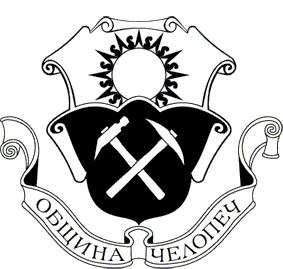                                                                                                      Вх. № …………….. / ……………….. год.                                                                                                      ДО                                                                                                       КМЕТА НА                                                                                                       ОБЩИНА ЧЕЛОПЕЧЗАЯВЛЕНИЕЗА ОТРАЗЯВАНЕ НА ИЗБОР ИЛИ ПРОМЯНА НА РЕЖИМ НА ИМУЩЕСТВЕНИ ОТНОШЕНИЯ МЕЖДУ СЪПРУЗИ(Уникален идентификатор на административната услуга - 2040)      От: .....................................................	....................................................	......................................................        име: собствено					бащино					   фамилно        ЕГН: …………...............................................................		ЛНЧ: ……………………………………………..	(когато лицето няма ЕГН се посочва дата на раждане)        ЕИК по БУЛСТАТ: …………………………………………		ЕИК по ЗТР: ……………………..………………        когато заявлението се подава от заявител, регистриран по        когато заявлението се подава от заявител,          по  Закона за регистър БУЛСТАТ				 регистриран Закона за  търговския регистър       Адрес: ...................................................................................................................................................................................		                                     (посочва се адрес за кореспонденция)      Телефон:…………….……………. Факс:…………………… Адрес на електронна поща: ..................................................         ЖЕЛАЯ ДА МИ БЪДЕ ОТРАЗЕНА ПРОМЯНА В РЕЖИМА НА  ИМУЩЕСТВЕНИ ОТНОШЕНИЯ        В  АКТ ЗА ГРАЖДАНСКИ БРАК № ……………………….. / ………….…………………………………..         ПОРАДИ ИЗБРАН  ............................................................................................................................	                                                            (вид на режима на имуществени отношения)ПРИЛАГАМ СЛЕДНИТЕ ДОКУМЕНТИ: ………………………….………………………………………………………....…………………………………………………………………………….…………………………………………………………	……………………………………………………………………………………………………………………………….…………………………………..                Дата: ..............................		                                            Подпис:...............................